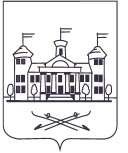 МУНИЦИПАЛЬНЫЙ СОВЕТВНУТРИГОРОДСКОГО МУНИЦИПАЛЬНОГО ОБРАЗОВАНИЯ САНКТ-ПЕТЕРБУРГА поселок ПАРГОЛОВОшестого созыва2019 - 2024 гг.Р Е Ш Е Н И Е08.12.2021                                                                                                          № 22«О внесении изменений в решение Муниципального совета внутригородского муниципального образования Санкт-Петербурга поселок Парголово от 09.12.2020 г. № 23 «О бюджете внутригородского муниципального образования Санкт-Петербурга поселок Парголово на 2021 год и на плановый период 2022 и 2023 годов»В соответствии с уведомлением Комитета по социальной политике Санкт-Петербурга от 24.11.2021 г. № Б/7825675663/486084/8/2021/098 по расчетам между бюджетами и постановлением Местной администрации внутригородского муниципального образования Санкт-Петербурга поселок Парголово (далее – МО Парголово) от 11.11.2021 г. № 48 «Об утверждении муниципальных программ, финансируемых из местного бюджета внутригородского муниципального образования Санкт-Петербурга поселок Парголово на 2021 год и на плановый период 2022 и 2023 годов в новой редакции», Муниципальный совет МО Парголово принимаетР Е Ш Е Н И Е1. Внести в решение Муниципального совета МО Парголово от 09.12.2020 г. № 23 «О бюджете внутригородского муниципального образования Санкт-Петербурга поселок Парголово на 2021 год и на плановый период 2022 и 2023 годов» следующие изменения:1.1. Подпункт 1.1. пункта 1 изложить в следующей редакции:«Утвердить общий объем доходов:на 2021 год - в сумме 220 478,5 тыс. руб.;1.2. Подпункт 1.2. пункта 1 изложить в следующей редакции:«Утвердить общий объем расходов:на 2021 год – в сумме 220 478,5 тыс. руб.»;1.3. Подпункт 1.3. пункта 1 изложить в следующей редакции:«Установить размер дефицита бюджета:на 2021 год – в сумме 0,0 тыс. руб.»;1.4. Пункт 2 изложить в следующей редакции:«Утвердить объем поступлений доходов в бюджет МО Парголово по кодам классификации на 2021 год согласно приложению 1».1.5. Пункт 4 изложить в следующей редакции:«Утвердить ведомственную структуру расходов бюджета МО Парголово на 2021 год согласно приложению 2».1.6. Пункт 6 изложить в следующей редакции:«Утвердить распределение бюджетных ассигнований бюджета МО Парголово по разделам, подразделам, целевым статьям (муниципальным программам и непрограммным направлениям деятельности), группам (группам и подгруппам) видов расходов и (или) по целевым статьям (муниципальным программам и непрограммным направлениям деятельности), группам (группам и подгруппам) видов расходов классификации расходов бюджетов на 2021 год согласно приложению 3».1.7. Пункт 8 изложить в следующей редакции:«Утвердить общий объем бюджетных ассигнований, направляемых на исполнение публичных нормативных обязательств:на 2021 год - в сумме 15 317,7 тыс. руб.»1.8. Пункт 9 изложить в следующей редакции:«Утвердить источники внутреннего финансирования дефицита бюджета МО Парголово, перечень статей и видов источников финансирования дефицита бюджета МО Парголово на 2021 год согласно приложению 4».1.9. Пункт 14 изложить в следующей редакции:«Утвердить объем субвенций местному бюджету МО Парголово на исполнение органами местного самоуправления в Санкт-Петербурге отдельных государственных полномочий Санкт-Петербурга по организации и осуществлению деятельности по опеке и попечительству, назначению и выплате денежных средств на содержание детей, находящихся под опекой или попечительством, и денежных средств на содержание детей, переданных на воспитание в приемные семьи, в Санкт-Петербурге:на 2021 год - в сумме 29 620,7 тыс. руб.»1.10. Пункт 18 изложить в следующей редакции:«Исключить объем бюджетных ассигнований резервного фонда Местной администрации МО Парголово в 2021 году».2. Контроль за исполнением данного решения возложить на Главу МО Парголово.3. Настоящее решение вступает в силу на следующий день после дня его официального опубликования.Глава МО Парголово                                                                                       О. А. Кутыловская